Znak sprawy: KC-zp.272-196/20    		      Kraków, 2020-06-25OGŁOSZENIE O WYBORZE OFERTYAkademia Górniczo - Hutniczaim. Stanisława Staszica w KrakowieDział Zamówień Publicznych, zgodnie z art.92 ust.2 ustawy prawo zamówień publicznych (Dz. U. z  2018 r. poz. 1986 ze zm.) informuje, że w wyniku postępowania prowadzonego w trybie przetargu nieograniczonego, ogłoszonego w Biuletynie Zamówień Publicznych dnia 27/05/2020 z numerem  na Dostawę wielofunkcyjnej zamiatarki chodnikowej wraz z osprzętem do zamiatania, myjką ciśnieniową, ręcznym wężem ssawnym oraz modułem do posypywania solą i piaskiem dla Miasteczka Studenckiego AGHUzasadnienie wyboru: oferta najkorzystniejsza zgodnie z kryteriami oceny ofert.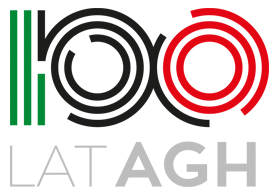 Zamawiający nie wykluczył żadnego z Wykonawców.W toku postępowania odrzucona została następująca oferta:Zamawiający nie ustanowił dynamicznego systemu zakupów.Umowa w prowadzonym postępowaniu może zostać zawarta po 30/06/2020 r.Złożono ofert:  3Z czego odrzucono lub zwrócono bez rozpatrywania: 1Cena (brutto)oferty najtańszej: 268 140.00 PLNCena  (brutto)oferty najdroższej: 505 855.83 PLNZamawiający wybrał ofertę firmy:Karcher sp. z o.o.Stawowa 138-14031-346 Krakówza cenę 279 210.00  złNr tematuNazwa i adres wykonawcy(Nr oferty)Liczba punktów w kryteriumLiczba punktów w kryteriumLiczba punktów w kryteriumLiczba punktów w kryteriumLiczba punktów w kryteriumRAZEMCenaSzerokość zamiataniaOkres gwarancjiMasa zamiatarki bez osprzętuCena (koszt) przeglądu gwarancyjnego1Karcher sp. z o.o.Stawowa 138-140 31-346 Kraków(3)  52,82  20,00  15,00  5,00  4,19  97,011HAKO Polska sp. z o.o.Czerwone Maki 63 30-392 Kraków(2)  55,00  15,00  15,00  3,33  5,00  93,33Lp.Nr oferty, nazwa i adres wykonawcy:Uzasadnienie odrzucenia oferty:11WIREXIM sp. z o.o.Poznańska 3 62-023 GądkiArt. 89. ust.1 pkt 2Oferta podlega odrzuceniu na podstawie art. 89 ust. 1 pkt 2, ponieważ jej treść nie odpowiada treści SIWZ. Zaoferowana przez wykonawcę zamiatarka nie jest przegubowa, a Zamawi9ajacy wymagał, aby zamiatarka posiadała konstrukcje przegubową.Zaoferowana przez wykonawcę zamiatarka posiada napęd na tylną os. Zamawiający natomiast wymagał, aby zamiatarka miała napęd na cztery koła.Zaoferowana przez Wykonawcę zamiatarka ma długość 340 cm i szerokość 125 cm., a  Zamawiający wymagał, aby zamiatarka nie była dłuższa niż 340 cm i szersza niż 122 cm.Zaoferowana przez wykonawcę zamiatarka bez osprzętu ma masę 2 400 kg, a  Zamawiający wymagał, aby masa zamiatarki bez osprzętu nie przekroczyła 1 380 kg.